Špejle v pytlíkuPomůcky:mikroténový sáček, 4 ostře ořezané špejle, voda, lavor (pro jistotu )Postup:Sáček naplň do ¾ vodou a drž ho nad lavorem.Vezmi si špejli a propíchni sáček skr-naskrz. Špejli nesmíš vracet (pouze pohyb dopředu). Strkej špejli pomalu krouživým pohybem.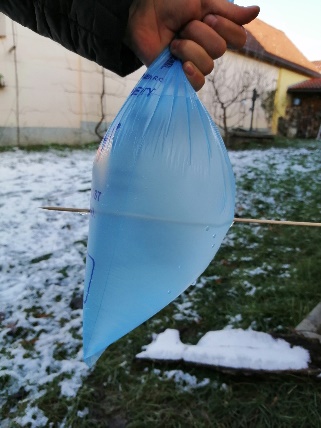 